附件2017年版《兽药质量标准》勘误表化学药品卷中药卷生物制品卷中国兽医药品监察所办公室                 2018年3月23日印发 序号页码标准名称原内容修正内容161四环素片 【规格】（1）50mg（5单位 ）（2）0.125g（12.5单位 ）【规格】（1）50mg（5万单位 ）（2）0.125g（12.5万单位 ）268地克珠利颗粒 【含量测定 】……（附录32）测定……（附录0512）测定393吡喹酮粉【含量测定】……滤过，精密量取续滤液5ml，置50ml量瓶中，用流动相稀释至刻度，摇匀，精密量取20μl注入液相色谱仪，记录色谱图；另取吡喹酮对照品50mg，同法测定。按外标法以峰面积计算，即得。【含量测定】……滤过，取续滤液，照吡喹酮含量测定项下的方法，自“精密量取5ml”起，依法测定，即得。394吡喹酮预混剂（水产用）【含量测定】……滤过，精密量取续滤液5ml，置50ml量瓶中，用流动相稀释至刻度，摇匀，精密量取20μl注入液相色谱仪，记录色谱图；另取吡喹酮对照品50mg，同法测定。按外标法以峰面积计算，即得。【含量测定】……滤过，取续滤液，照吡喹酮含量测定项下的方法，自“精密量取5ml”起，依法测定，即得。4127乳酸环丙沙星注射液【检查】氯化物  精密量取本品适量（约相当于环丙沙星200mg），……【检查】氯化物  精密量取本品10ml，……5178复方磺胺嘧啶混悬液【检查】其他 应符合内服溶液剂项下……。【检查】其他 应符合内服混悬剂项下……。6206盐酸大观霉素注射液（犬用）【规格】按C22H24N2O7计算……。【规格】按C14H24N2O7计算……。7214盐酸多西环素注射液（Ⅳ）第4行  ……应为90.0%〜110.0%。第4行  ……应为标示量的90.0%〜110.0%。8262酒石酸泰乐菌素磺胺二甲嘧啶可溶性粉【含量测定】色谱条件与系统适用性试验【含量测定】色谱条件与系统适用性试验9380人工矿泉盐说明书【药理作用】……不易被吸收的SO2-，……【药理作用】……不易被吸收的SO42-，……10395土霉素预混剂说明书兽用处方药兽用非处方药11444多拉菌素注射液说明书兽用处方药兽用非处方药12574盐酸大观霉素注射液（犬用）说明书【规格】按C22H24N2O7计算……。【规格】按C14H24N2O7计算……。13577盐酸吖啶黄注射液说明书   兽用非处方药兽用处方药14578盐酸多西环素子宫注入剂说明书兽用处方药兽用非处方药15588、589盐酸沙拉沙星片【药物相互作用】……②Ca2+、Mg2+、Fe3+和Ab3+等重金属离子可与本品可发生螯合，……【药物相互作用】……②Ca2+、Mg2+、Fe3+和Al3+等重金属离子可与本品可发生螯合，……15590、591盐酸沙拉沙星可溶性粉【药物相互作用】……②Ca2+、Mg2+、Fe3+和Ab3+等重金属离子可与本品可发生螯合，……【药物相互作用】……②Ca2+、Mg2+、Fe3+和Al3+等重金属离子可与本品可发生螯合，……15592、593盐酸沙拉沙星注射液【药物相互作用】……②Ca2+、Mg2+、Fe3+和Ab3+等重金属离子可与本品可发生螯合，……【药物相互作用】……②Ca2+、Mg2+、Fe3+和Al3+等重金属离子可与本品可发生螯合，……15594、595、596盐酸沙拉沙星溶液【药物相互作用】……②Ca2+、Mg2+、Fe3+和Ab3+等重金属离子可与本品可发生螯合，……【药物相互作用】……②Ca2+、Mg2+、Fe3+和Al3+等重金属离子可与本品可发生螯合，……15596、597、598盐酸环丙沙星可溶性粉【药物相互作用】……②Ca2+、Mg2+、Fe3+和Ab3+等重金属离子可与本品可发生螯合，……【药物相互作用】……②Ca2+、Mg2+、Fe3+和Al3+等重金属离子可与本品可发生螯合，……15599、600盐酸环丙沙星注射液【药物相互作用】……②Ca2+、Mg2+、Fe3+和Ab3+等重金属离子可与本品可发生螯合，……【药物相互作用】……②Ca2+、Mg2+、Fe3+和Al3+等重金属离子可与本品可发生螯合，……16620、621、622恩诺沙星可溶性粉说明书【药物相互作用】……②Ca2+、Mg2+、Fe3+、Ab3+等重金属离子与本品可发生螯合，……【药物相互作用】……②Ca2+、Mg2+、Fe3+、Al3+等重金属离子与本品可发生螯合，……17629氨苄西林钠可溶性粉说明书【药理作用】药效学 氨苄西林属于β-内酰胺类抗菌药，……。【药理作用】药效学 氨苄西林属于β-内酰胺类抗生素，……。18629氨苄西林钠可溶性粉说明书【作用与用途】抗生素类药。……【作用与用途】β-内酰胺类抗生素。……19658硝氯酚伊维菌素片说明书兽用非处方药兽用处方药20683硫酸黏菌素预混剂说明书【用法与用量】……牛、猪、鸡0.75～1kg……【用法与用量】……牛、猪、鸡375～500g……序号页码标准名称原内容修正内容175三黄苦参散【规格】  每1ml相当于原生药1.14g。删去2166苦参末……总量不得少于120mg。……总量不得少于12.0mg。3190金钱草散……或不规格网状…………或不规则网状……4255银黄可溶性粉【性状】 本品为棕黄色粉末。【性状】 本品为浅黄色至棕黄色粉末。5352驱球止痢合剂说明书【规格】 【规格】 每1ml相当于原生药2g。序号页码标准名称原内容修正内容1320猪白细胞干扰素附加说明：1．本标准由山东省乐至县世红生物技术有限公司提出。附加说明：1．本标准由四川省乐至县世红生物技术有限公司提出。2352猪伪狂犬病活疫苗（HB-98株）反应体系：15mol/L MgCl2            1.67μl反应体系：15mmol/L MgCl2             1.67μl3377猪乙型脑炎活疫苗（SA14-14-2株）血凝抑制操作方法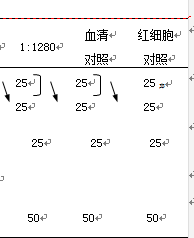 血凝抑制操作方法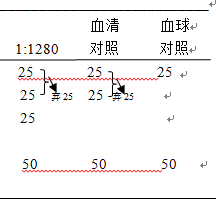 4426鸡传染性法氏囊病低毒力活疫苗说明书【主要成分与含量】  疫苗中含有鸡传染性法氏囊病低毒力A80株，每0.1ml病毒含量应≥105.0ELD50。【主要成分与含量】  疫苗中含有鸡传染性法氏囊病低毒力A80株，每0.1ml病毒含量应≥106.0ELD50。